TARIF Association les hippocampes		2018-2019		Pour 1 enfant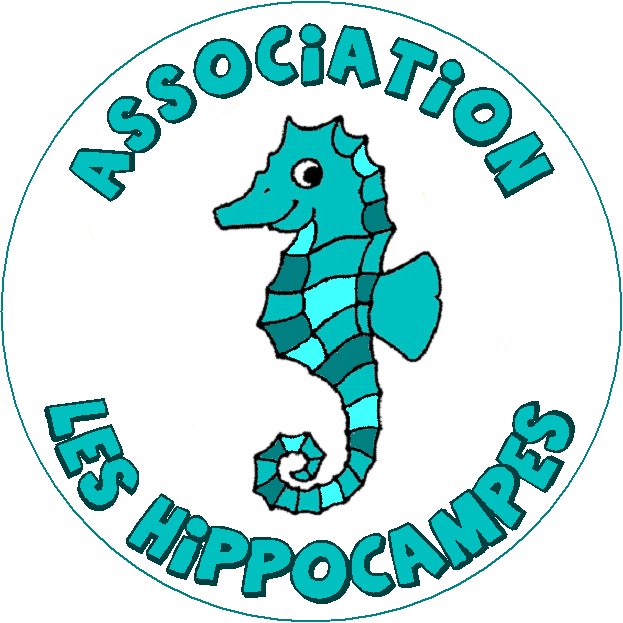 INSCRIPTION A LA SAISONINSCRIPTION POUR UNE PERIODE D’ESSAITARIF Association les hippocampes		2018-2019		Pour 2 enfantsINSCRIPTION A LA SAISONINSCRIPTION POUR UNE PERIODE D’ESSAIRappels :Le coût de l’inscription comprend :1) l’adhésion à la FAAEL (incluant une assurance) non divisible2) un accès illimité aux autres bassins de la piscine les matinées des séances bébés nageursUne réduction de 20,50€ est accordée aux parents abonnés à Valséo sur présentation d’un justificatifUne réduction de 20,50€ est accordée aux parents abonnés à Valséo sur présentation d’un justificatifAucun remboursement ne sera fait si une ou plusieurs séances venaient à être annulées.Aucun remboursement ne sera fait si une ou plusieurs séances venaient à être annulées.Date début d’activitéNb de séances1 enfant1 enfant1 enfant1 enfant1 enfant1 enfantDossier à renvoyer complet au plus tard leDate début d’activitéNb de séancesTARIFchèque1chèque2chèque3chèque4chèque5Dossier à renvoyer complet au plus tard leDate début d’activitéNb de séancesencaissésept.nov.jan.marsmaiDossier à renvoyer complet au plus tard ledimanche 23 septembre 201832190€38€38€38€38€38€samedi 8 septembre 2018dimanche 4 novembre 201827170€/43€43€43€41€samedi 20 octobre 2018dimanche 6 janvier 201921145€//49€49€47€samedi 22 décembre 2018dimanche 10 mars 201914115€///58€57€samedi 23 février 2019dimanche 28 avril 2019871€////71€samedi 13 avril 2019PériodeNombre de séanceDates des séancesTARIF 1 enfantDossier à renvoyer complet au plus tard leDu dimanche 23 septembre 2018 au dimanche 28 octobre 2018 inclus523 et 30 septembre7, 14 et 21 28 octobre60€samedi 8 septembre 2018Du dimanche 4 novembre 2018 au dimanche 16 décembre 2018 inclus64, 11, 18 et 25 novembre2, 9 et 16 décembre63€samedi 20 octobre 2018Du dimanche 6 janvier 2019 au dimanche 17 février 2019 inclus76, 13, 20 et 27 janvier3, 10 et 17 février67€samedi 22 décembre 2018Du dimanche 10 mars 2019 au dimanche 14 avril 2019 inclus610, 17, 24 et 31 mars7 et 14 avril63€samedi 23 février 2019Du dimanche 28 avril 2019 au dimanche 23 juin 2019 inclus828 avril, 5, 12, 19 et 26 mai2, 9, 16 et 23 juin71€samedi 13 avril 2019Rappels :Le coût de l’inscription comprend :1) l’adhésion à la FAAEL (incluant une assurance) non divisible2) un accès illimité aux autres bassins de la piscine les matinées des séances bébés nageursUne réduction de 20,50€ est accordée aux parents abonnés à Valséo sur présentation d’un justificatifUne réduction de 20,50€ est accordée aux parents abonnés à Valséo sur présentation d’un justificatifAucun remboursement ne sera fait si une ou plusieurs séances venaient à être annulées.Aucun remboursement ne sera fait si une ou plusieurs séances venaient à être annulées.Date début d’activitéNb de séances2 enfants2 enfants2 enfants2 enfants2 enfants2 enfantsDossier à renvoyer complet au plus tard leDate début d’activitéNb de séancesTARIFchèque1chèque2chèque3chèque4chèque5Dossier à renvoyer complet au plus tard leDate début d’activitéNb de séancesencaissésept.nov.jan.marsmaiDossier à renvoyer complet au plus tard ledimanche 23 septembre 201832300€60€60€60€60€60€samedi 8 septembre 2018dimanche 4 novembre 201827265€/66€66€66€67€samedi 20 octobre 2018dimanche 6 janvier 201921223€//74€74€75€samedi 22 décembre 2018dimanche 10 mars 201914175€///87€88€samedi 23 février 2019dimanche 28 avril 20198112€////112€samedi 13 avril 2019PériodeNombre de séanceDates des séancesTARIF 2 enfantsDossier à renvoyer complet au plus tard leDu dimanche 23 septembre 2018 au dimanche 28 octobre 2018 inclus523 et 30 septembre7, 14 et 21 28 octobre91€samedi 8 septembre 2018Du dimanche 4 novembre 2018 au dimanche 16 décembre 2018 inclus64, 11, 18 et 25 novembre2, 9 et 16 décembre98€samedi 20 octobre 2018Du dimanche 6 janvier 2019 au dimanche 17 février 2019 inclus76, 13, 20 et 27 janvier3, 10 et 17 février105€samedi 22 décembre 2018Du dimanche 10 mars 2019 au dimanche 14 avril 2019 inclus610, 17, 24 et 31 mars7 et 14 avril98€samedi 23 février 2019Du dimanche 28 avril 2019 au dimanche 23 juin 2019 inclus828 avril, 5, 12, 19 et 26 mai2, 9, 16 et 23 juin112€samedi 13 avril 2019